上海建桥学院本科毕业设计（论文）模板及格式、排版说明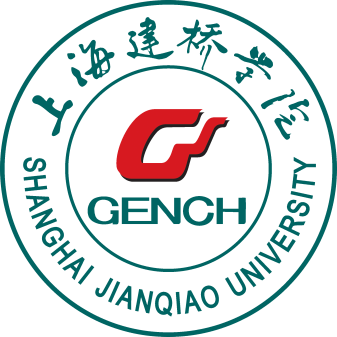 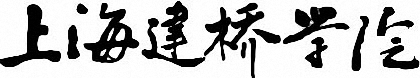 本 科 毕 业 设 计（论 文）题目_____________________________________学生姓名                        学    号                        指导教师                        学    院                        专    业                        交稿日期                        教务处制上海建桥学院毕业设计（论文）学术诚信声明本人郑重声明：所呈交的毕业设计（论文），是本人在导师的指导下，独立进行研究工作所取得的成果。除文中已经注明引用的内容外，本毕业设计（论文）不含任何其他个人或集体已经发表或撰写过的作品或成果。对本文的研究做出重要贡献的个人和集体，均已在文中以明确方式标明。本人完全意识到本声明的法律结果由本人承担。作者签名：                            日期：     年   月   日上海建桥学院毕业设计（论文）版权使用授权书本毕业设计（论文）作者同意学校保留并向国家有关部门或机构送交论文的复印件和电子版，允许论文被查阅和借阅。本人授权上海建桥学院可以将本毕业设计（论文）的全部或部分内容编入有关数据库进行检索，可以采用影印、缩印或扫描等复制手段保存和汇编本毕业设计（论文）。               保  密 □，在   年解密后适用本授权书。本论文属于             不保密 □。（请在以上方框内打“√”，如作者未做出选择的情况下，按不保密处理。）作者签名：                            指导教师签名：日期：    年   月   日                日期：      年    月   日	二甲醚清洁燃料均质压燃燃烧数值模拟研究摘    要本文给出了毕业设计（论文）的写作规范和排版格式要求。文中格式可作为编排毕业设计（论文）的格式模板，供参考使用。摘要部分说明：“摘要”是摘要部分的标题，不可省略。标题“摘要”手动设置成字体：黑体，居中，字号：小三，1.5倍行距，段后11磅，段前为0。毕业设计（论文）摘要是毕业设计（论文）的缩影，文字要简练、明确。内容要包括目的、方法、结果和结论。单位制一律换算成国际标准计量单位制，除特别情况外，数字一律用阿拉伯数码。摘要正文选用模板中的样式所定义的“正文”，每段落首行缩进2个汉字；或者手动设置成每段落首行缩进2个汉字，字体：宋体，字号：小四，行距：多倍行距 1.25，间距：段前、段后均为0行，取消网格对齐选项。篇幅以一页为限，字数为300-500字。摘要正文后，列出3-5个关键词。“关键词：”是关键词部分的引导，不可省略。关键词请尽量用《汉语主题词表》等词表提供的规范词。关键词与摘要之间空一行。关键词词间用逗号间隔，末尾不加标点，3-5个，黑体，小四，加粗。关键词：写作规范，排版格式，毕业设计（论文）The Format Criterion of Master’s Degree Paper of DUTAbstract内容应与“中文摘要”对应。使用第三人称，最好采用现在时态编写。“Abstract”不可省略。标题“Abstract”手动设置成字体：黑体，居中，字号：小三，多倍行距1.5倍行距，段后11磅，段前为0。标题“Abstract”上方是毕业设计（论文）的英文题目，字体：Times New Roman，居中，字号：三号，行距：多倍行距 1.25，间距：段前、段后均为0行，取消网格对齐选项。上下各空一行。Abstract正文选用设置成每段落首行缩进2字，字体：Times New Roman，字号：小四，行距：多倍行距 1.25，间距：段前、段后均为0行，取消网格对齐选项。Key words与Abstract之间空一行。Key words与中文“关键词”一致。词间用逗号间隔，末尾不加标点，3-5个，Times New Roman，小四，加粗。Key Words：Write Criterion，Typeset Format，Master’s Degree Paper目    录引    言	11 正文格式说明	21.1 毕业设计（论文）格式基本要求	21.2 毕业设计（论文）页眉页脚的编排	21.3 毕业设计（论文）正文格式	21.4 章节标题格式	31.5 各章之间的分隔符设置	31.6 正文中的编号	32 图表及公式的格式说明	52.1 图的格式说明	52.1.1 图的格式示例	52.1.2 图的格式描述	52.2 表的格式说明	62.2.1 表的格式示例	62.2.2 表的格式描述	72.3 公式的格式说明	72.3.1 公式的格式示例	72.3.2 公式的格式描述	82.4 参考文献的格式说明	82.4.1 参考文献在正文中引用的示例	82.4.2 参考文献在正文中引用的书写格式	82.4.3 参考文献的书写格式	82.4.4 参考文献的书写格式示例	92.5 量和单位的使用	92.5.1 使用方法	92.5.2 中华人民共和国法定计量单位	92.6 规范表达注意事项	112.6.1 名词术语	112.6.2 数字	122.6.3 外文字母	122.6.4 量和单位	122.6.5 标点符号	133毕业设计（论文）打印说明	143.1 封页	143.1.1 封皮	143.1.2 封一	143.1.3 封二	143.2 中英文摘要	143.2.1 中文摘要	143.2.2 英文摘要	143.3 目录	143.4 正文	143.4.1 正文	144 第四章题目	154.1 第四章第一节题目	154.1.1第四章第一节一级题目	154.2 第四章第二节题目	154.2.1第四章第二节一级题目	155 第五章题目	165.1 第五章第一节题目	165.1.1第五章第一节一级题目	165.2 第五章第二节题目	16结    论	17参 考 文 献	18附录A 附录内容名称	19发表学术论文情况	20致    谢	21注：目录内容请用Word插入引用功能进行编制目录，目录中不出现“摘要”。标题“目录”二字，黑体，居中，字号：小三，单倍行距，段后为0，段前为0。引    言从引言开始，是正文的起始页，页码从1开始编排。引言包含的内容：说明毕业设计（论文）的主题和选题的范围；对本毕业设计（论文）研究主要范围内已有文献的评述；说明本毕业设计（论文）所要解决的问题。注意不要与摘要内容雷同。建议与相关历史回顾、前人工作的文献评论、理论分析等相结合，如果引言部分省略，该部分内容在正文中单独成章，标题改为绪论，用足够的文字叙述。注意：是否如实引用前人结果反映的是学术道德问题，应明确写出同行相近的和已取得的成果，避免抄袭之嫌。书写格式说明：标题“引言”选用模板中的样式所定义的“标题1”，再居中；或者手动设置成字体：黑体，居中，字号：小三，1.5倍行距，段后11磅，段前为0。引言正文选用模板中的样式所定义的“正文”，每段落首行缩进2字；或者手动设置成每段落首行缩进2字，字体：宋体，字号：小四，行距：多倍行距 1.25，间距：段前、段后均为0行，取消网格对齐选项。1 正文格式说明“正文”不可省略。正文是毕业设计（论文）的主体，要着重反映自己的工作，要突出新的见解，例如新思想、新观点、新规律、新研究方法、新结果等。正文一般可包括:理论分析；试验装置和测试方法；对试验结果的分析讨论及理论计算结果的比较等。正文要求论点正确，推理严谨，数据可靠，文字精练，条理分明，文字图表清晰整齐，计算单位采用国务院颁布的《统一公制计量单位中文名称方案》中规定和名称。各类单位、符号必须在毕业设计（论文）中统一使用，外文字母必须注意大小写，正斜体。简化字采用正式公布过的，不能自造和误写。利用别人研究成果必须附加说明。引用前人材料必须引证原著文字。在毕业设计（论文）的行文上，要注意语句通顺，达到科技毕业设计（论文）所必须具备的“正确、准确、明确”的要求。1.1 毕业设计（论文）格式基本要求毕业设计（论文）格式基本要求：(1) 纸  型：A4纸，具体打印要求见“3毕业设计（论文）打印说明”；(2) 页边距：上3.5cm，下2.5cm，左2.5cm、右2.5cm；(3) 页  眉：2.5cm，页脚：2cm，左侧装订。(4) 字  体：正文全部宋体、小四；(5) 行  距：多倍行距：1.25，段前、段后均为0，取消网格对齐选项。1.2 毕业设计（论文）页眉页脚的编排一律用阿拉伯数字连续编页码。页码应由引言首页开始，作为第1页。封一、封二和封底不编入页码。将摘要、Abstract、目录等前置部分单独编排页码。页码必须标注在每页页脚底部居中位置，宋体，小五。页眉，宋体，五号，居中。填写内容是“毕业设计（论文）题目”。模板中已经将字体和字号要求自动设置为缺省值，只需双击页面中页眉位置，按要求将填写内容替换即可。1.3 毕业设计（论文）正文格式正文选用模板中的样式所定义的“正文”，每段落首行缩进2字；或者手动设置成每段落首行缩进2字，字体：宋体，字号：小四，行距：多倍行距 1.25，间距：段前、段后均为0行，取消网格对齐选项。模板中已经自动设置为缺省值。模板中的正文内容不具备自动调整格式的能力，如果要粘贴，请先粘贴在记事本编辑器中，再从记事本中拷贝，然后粘贴到正文中即可。或者使用手动设置，将粘贴内容的格式设置成要求的格式。1.4 章节标题格式(1) 每章的章标题选用模板中的样式所定义的“标题1”，居左；或者手动设置成字体：黑体，居左，字号：小三，1.5倍行距，段后11磅，段前为0。每章另起一页。章序号为阿拉伯数字。在输入章标题之后，按回车键，即可直接输入每章正文。(2) 每节的节标题选用模板中的样式所定义的“标题2”，居左；或者手动设置成字体：黑体，居左，字号：四号，1.5倍行距，段后为0，段前0.5行。(3) 节中的一级标题选用模板中的样式所定义的“标题3”，居左；或者手动设置成字体：黑体，居左，字号：小四，1.5倍行距，段后为0，段前0.5行。正文各级标题编号的示例如图1.1所示。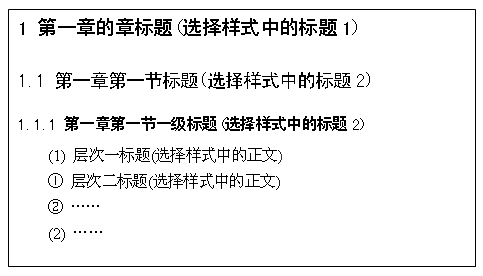 图1.1 标题编号的示例1.5 各章之间的分隔符设置各章之间应重新分页，使用“分页符”进行分隔。设置方法：在“插入”菜单中选择“分隔符(B)…”，在弹出的窗口中选择分隔符类型为“分页符”，确定即可另起一页。1.6 正文中的编号正文中的图、表、附注、公式一律采用阿拉伯数字分章编号。如图1.2，表2.3，附注4.5，式6.7等。如“图1.2”就是指本毕业设计（论文）第1章的第2个图。文中参考文献采用阿拉伯数字根据全文统一编号，如文献[3]，文献[3,4]，文献[6-10]等，在正文中引用时用右上角标标出。附录中的图、表、附注、参考文献、公式另行编号，如图A1，表B2，附注B3，或文献[A3]。2 图表及公式的格式说明2.1 图的格式说明2.1.1 图的格式示例图在正文中的格式示例如图2.1所示。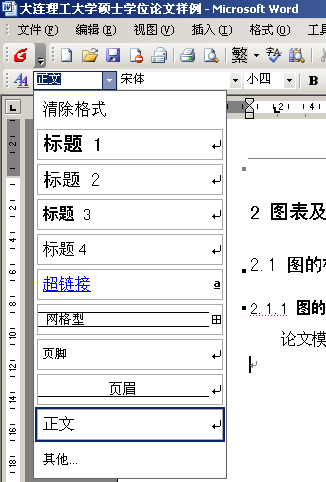 图2.1 样式图2.1显示了毕业设计（论文）模板中所定义的样式选择方法。使用鼠标选择相应的样式，对应的文字格式就发生相应改变。2.1.2 图的格式描述(1) 图的绘制方法① 插图、照片应尽量通过扫描粘贴进本文。② 简单文字图可用WORD直接绘制。(2) 图的位置① 图居中排列。② 图与上文应留一行空格。③ 图中若有附注，一律用阿拉伯数字和右半圆括号按顺序编排，如注1），附注写在图的下方。(3) 图的版式① “设置图片格式”的“版式”为“上下型”或“嵌入型”，不得“浮于文字之上”。② 图的大小尽量以一页的页面为限，不要超限，一旦超限要加续图。(4) 图名的写法① 图名居中并位于图下，编号应分章编号，如图2.1、图2.2。② 图名与下文留一空行。③ 图及其名称要放在同一页中，不能跨接两页。④ 图内文字清晰、美观。⑤ 中文图名设置为宋体，五号，居中。英文名称设置为Times New Roman，五号，居中。2.2 表的格式说明2.2.1 表的格式示例表在正文中的常用格式如表2.1至表2.3所示，请参考使用。物流的概念和范围如表2.1表述。表2.1 物流的概念和范围美国广义物流后（勤）协会给出的定义如下：“为了符合顾客的要求，从原点到消费点对原材料、在制品、产成品与相关信息的流动和储存的效率成本效益进行规划、实施和控制的过程”。由此可见，物流不是作为一种具体技术和方法来研究的，而是一个过程或管理。表2.2 统计表表2.3 分栏表从表2.2和表2.3可以看出，公司销售情况……。2.2.2 表的格式描述(1) 表的绘制方法表要用WORD绘制，不要粘贴。(2) 表的位置① 表格居中排列。② 表格与下文应留一行空格。③ 表中若有附注，一律用阿拉伯数字和右半圆括号按顺序编排，如注1），附注写在表的下方。(3) 表的版式① 表的大小尽量以一页的页面为限，不要超限，一旦超限要加续表。(4) 表名的写法① 表名应当在表的上方并且居中。编号应分章编号，如表2.1、表2.2。② 表名与上文留一空行。③ 表及其名称要放在同一页中，不能跨接两页。④ 表内文字全文统一，设置为宋体，五号。⑤ 中文表名设置为宋体，五号，且居中。英文名称设置为Times New Roman，五号，且居中。2.3 公式的格式说明2.3.1 公式的格式示例由于一般的文献资料中所给出的载荷和抗力的统计参数主要为变异系数，为便于讨论，定义公式形式如下：                                         (2.1)其中，μR，μS分别为抗力和载荷效应的均值，……。2.3.2 公式的格式描述(1) 公式缩进2个汉字。(2) 公式序号应按章编号，公式编号在行末列出，如(2.1)、(2.2)。(3) 公式位置：公式之间及上下文间设置半行间距或者6磅，作者可根据情况适当调整，以保证格式协调和美观。2.4 参考文献的格式说明2.4.1 参考文献在正文中引用的示例关于主题法的起源众说不一。国内有人认为“主题法检索体系的形式和发展开始于1856年英国克雷斯塔多罗(Crestadoro)的《图书馆编制目录技术》一书”，“国外最早采用主题法来组织目录索引的是杜威十进分类法的相关主题索引……”[1]。也有人认出为“美国的贝加逊·富兰克林出借图书馆第一个使用了主题法”[2-4]。2.4.2 参考文献在正文中引用的书写格式引用的文献在正文中用方括号和阿拉伯数字按顺序以右上角标形式标注在引用处。2.4.3 参考文献的书写格式(1) 参考文献按照在正文中引用的顺序进行编码。(2) 作者一律姓前名后(外文作者名应缩写)，作者间用“,”间隔。作者少于3人应全部写出，3人以上只列出前3人，后加“等”或“et al”。(3) 标题“参考文献”选用模板中的样式所定义的“标题1”，再居中；或者手动设置成字体：黑体，居中，字号：小三，1.5倍行距，段后11磅，段前为0。(4) 参考文献正文设置成字体：宋体，居左，字号：五号，多倍行距1.25行，段后、段前均为0。(5) 按照引用的文献类型不同使用不同的表示方法。① 专著(注意应标明出版地及所参阅内容在原文献中的位置)，表示方法为：[序号] 作者.专著名[M].出版地:出版者,出版年.② 期刊中析出的文献(注明应标明年、卷、期，尤其注意区分卷和期) ，表示方法为：[序号] 作者.题(篇)名[J].刊名.出版年,卷号(期号):起止页.③ 会议论文，表示方法为：[序号] 作者.篇名[C].会议名,会址,开会年: 起止页.④ 专著(文集)中析出的文献，表示方法为：[序号] 作者.篇名[A].见(In):文集的编(著)者.文集名.出版地:出版者,出版年:起止页.⑤ 学位论文，表示方法为：[序号] 作者.题(篇)名:(博(硕)士学位论文)[D].授学位地:授学位单位,授学位年.⑥ 专利文献，表示方法为：[序号] 专利申请者.专利题名[P].专利国别,专利文献种类,专利号.出版日期.2.4.4 参考文献的书写格式示例    参考文献书写示例请见“参考文献”部分。2.5 量和单位的使用2.5.1 使用方法(1) 必须符合国家标准规定，不得使用已废弃的单位，如高斯(G和Gg) ﹑亩﹑克分子浓度（M）﹑当量能度（N）等。(2) 量和单位不用中文名称，而用法定符号表示。2.5.2 中华人民共和国法定计量单位中华人民共和国法定计量单位如表2.4至表2.8所示。表2.4 国际单位制的辅助单位表2.5 国际单位制中具有专门名称的导出单位续表2.5表2.6 国际单位制的基本单位表2.7 国家选定的非国际单位制单位续表2.7表2.8 用于构成十进倍数和分数单位的词头2.6 规范表达注意事项2.6.1 名词术语应使用全国自然科学名词审定委员会审定的自然科学名词术语；应按有关的标准或规定使用工程技术名词术语；应使用公认共知的尚无标准或规定的名词术语。作者自拟的名词术语，在文中第一次出现时，须加注说明。表示同一概念或概念组合的名词术语，全文中要前后一致。外国人名可使用原文，不必译出。一般的机关、团体、学校、研究机构和企业等的名称，在论文中第一次出现时必须写全称。2.6.2 数字数字的使用必须符合新的国家标准GB/T15835-1995《出版物上数字用法的规定》。2.6.3 外文字母文中出现的易混淆的字母、符号以及上下标等，必须打印清楚或缮写工整。要严格区分外文字母的文种、大小写、正斜体和黑白体等，必要时用铅笔注明，尤其注意上下标字母的大小写、正斜体。(1) 斜体斜体外文字母用于表示量的符号，主要用于下列场合：① 变量符号、变动附标及函数。② 用字母表示的数及代表点、线、面、体和图形的字母。③ 特征数符号，如Re(雷诺数)、Fo(傅里叶数)、Al(阿尔芬数)等。④ 在特定场合中视为常数的参数。⑤ 矢量、矩阵用黑体斜体。(2) 正体正体外文字母用于表示名称及与其有关的代号，主要用于下列场合：① 有定义的已知函数(例如sin, exp, ln等)。② 其值不变的数学常数(例如e=2.718 281 8…)及已定义的算子。③ 法定计量单位、词头和量纲符号。④ 数学符号。⑤ 化学元素符号。⑥ 机具、仪器、设备和产品等的型号、代号及材料牌号。⑦ 硬度符号。⑧ 不表示量的外文缩写字。⑨ 表示序号的拉丁字母。⑩ 量符号中为区别其它量而加的具有特定含义的非量符号下角标。2.6.4 量和单位文中涉及的量和单位一律采用新的国家标准GB3100~3102-93《量和单位》。2.6.5 标点符号标点符号的使用必须符合新的国家标准GB/T15834-1995《标点符号用法》3毕业设计（论文）打印说明3.1 封页3.1.1 封皮印刷厂统一制作。3.1.2 封一单面打印。3.1.3 封二单面打印。3.2 中英文摘要3.2.1 中文摘要单面打印。3.2.2 英文摘要如果是一页，单面打印；否则双面打印。3.3 目录如果是一页，单面打印；如果两页，双面打印；如果三页，第一页单面打印，二、三页双面打印。3.4 正文3.4.1 正文正文从引言开始到致谢结束，双面打印。4 第四章题目一级标题：(黑体，小三，1.5倍行距，段后11磅)4.1 第四章第一节题目二级标题：(黑体，四号，1.5倍行距，段前0.5行)4.1.1第四章第一节一级题目三级标题：(黑体，小四，1.5倍行距，段前0.5行)4.2 第四章第二节题目4.2.1第四章第二节一级题目5 第五章题目一级标题：(黑体，小三，1.5倍行距，段后11磅)5.1 第五章第一节题目二级标题：(黑体，四号，1.5倍行距，段前0.5行)5.1.1第五章第一节一级题目三级标题：(黑体，小四，1.5倍行距，段前0.5行)5.2 第五章第二节题目结    论结论是理论分析和实验结果的逻辑发展，是整篇毕业设计（论文）的归宿。结论是在理论分析、试验结果的基础上，经过分析、推理、判断、归纳的过程而形成的总观点。结论必须完整、准确、鲜明、并突出与前人不同的新见解。书写格式说明：标题“结论”选用模板中的样式所定义的“标题1”，再居中；或者手动设置成字体：黑体，居中，字号：小三，1.5倍行距，段后11磅，段前为0。结论正文选用模板中的样式所定义的“正文”，每段落首行缩进2字；或者手动设置成每段落首行缩进2字，字体：宋体，字号：小四，行距：多倍行距 1.25，间距：段前、段后均为0行。参 考 文 献标题“参考文献”不可省略，选用模板中的样式所定义的“标题1”，然后居中，或者手动设置成字体：黑体，居中，字号：小三，1.5倍行距，段后11磅，段前为0。参考文献内容设置成字体：宋体，字号：五号，多倍行距1.25，段前、段后均为0，取消网格对齐选项。参考文献的著录，按毕业设计（论文）中引用顺序排列。参考文献类型:专著[M]，会议论文集[C]，报纸文章[N]，期刊文章[J]，学位论文[D]，报告[R]，标准[S]，专利[P],论文集中的析出文献[A]。参考文献数量10-15篇，其中期刊不少于6篇，并且包含一定数量的外文期刊。示例如下：[1] 薛华成.管理信息系统[M].北京:清华大学出版社,1993.[2] 霍斯尼 R K著.李庆龙译.谷物科学与工艺学原理[M].北京:中国食品出版社,1989.[3] Borko H, Bernier C L.Indexing concepts and methods[M].New York: Academic Pr.,1978.[4] 徐滨士,欧忠文,马世宁等.纳米表面工程[J].中国机械工程,2000,11(6):707-712.[5] Kuehnlw M R, Peeken H, Troeder C et al. The Toroidal Drive[J]. Mechanical Engineering, 1981, 103 (2):32-39.[6] 惠梦君,吴德海,柳葆凯等.奥氏体—贝氏体球铁的发展[C].全国铸造学会奥氏体—贝氏体球铁专业学术会议,武汉,1986.[7] Rosenthall E M,ed.Proceedings of the fifth Canadian Mathematical Congress[C],Univ. of Montreal,1961.Toronto:Univ. of Toronto Pr.,1963:23-29[8] 黄蕴慧.国际矿物学研究的动向[A].见:程裕淇编.世界地质科技发展动向.北京:地质出版社,1982:38-39.[9] Buseck P R,Nord G L, Veblen D R.Subsolidus phenomena in pyroxenes[A].In: Prewitt C T, ed. Reviews in mineralogy,pyroxenes v.7. [s.l.]: Mineralogical Society of America,1980: 117-211.[10] 金波.采用并联型液压系统的水轮机调速器控制系统研究:(博士学位论文)[D].杭州:浙江大学,1998.[11] Cairns R B.Infared spectroscopic studies on solid oxygen:[dissertation] [D].Berkeley: Univ. of California,1965.[12] 张楠.专利题名[P].中国,专利文献种类,专利号.2002.[13] 书写格式详见2.4.3附录A 附录内容名称以下内容可放在附录之内：(1) 正文内过于冗长的公式推导；(2) 方便他人阅读所需的辅助性数学工具或表格；(3) 重复性数据和图表；(4) 毕业设计（论文）使用的主要符号的意义和单位；(5) 程序说明和程序全文。这部分内容可省略。如果省略，删掉此页。书写格式说明：标题“附录A 附录内容名称”选用模板中的样式所定义的“标题1”，再居中；或者手动设置成字体：黑体，居中，字号：小三，1.5倍行距，段后11磅，段前为0。附录正文选用模板中的样式所定义的“正文”，每段落首行缩进2字；或者手动设置成每段落首行缩进2字，字体：宋体，字号：小四，行距：多倍行距 1.25，间距：段前、段后均为0行。发表学术论文情况仅列出发表与毕业设计（论文）有关的学术论文，并注明属于毕业设计（论文）内容的部分（章节），所有作者及其顺序、所发表的刊物名称（包括主办单位、是否被SCI、EI检索期刊）、时间、期号与页码。其他时间或与毕业设计（论文）内容（章节）无关的论文不得列出。书写格式说明：标题“发表学术论文情况”选用模板中的样式所定义的“标题1”，再居中；或者手动设置成字体：黑体，居中，字号：小三，1.5倍行距，段后11磅，段前为0。在学研究成果正文选用模板中的样式所定义的“正文”，每段落首行缩进2字；或者手动设置成每段落首行缩进2字，字体：宋体，字号：小四，行距：多倍行距 1.25，间距：段前、段后均为0行。如没有“学术论文”发表，可删除此页面。致    谢毕业设计（论文）中不得书写与论文工作无关的人和事，致谢内容要实事求是。一同工作的同志对本研究所做的贡献应在论文中做明确的说明并表示谢意。这部分内容不可省略。书写格式说明：标题“致谢”选用模板中的样式所定义的“标题1”，再居中；或者手动设置成字体：黑体，居中，字号：小三，1.5倍行距，段后11磅，段前为0。致谢正文选用模板中的样式所定义的“正文”，每段落首行缩进2字；或者手动设置成每段落首行缩进2字，字体：宋体，字号：小四，行距：多倍行距 1.25，间距：段前、段后均为0行。本质过程途径或方法规划、实施、控制目标效率、成本效益活动或作业流动与储存处理对象原材料、在制品、产成品、相关信息范围从原点（供应商）到终点（最终顾客）目的或目标适应顾客的需求（产品、功能、数量、质量、时间、价格）产品产量销量产值比重手机110001000050050%电视机5500500022022%计算机1100100028028%合计17600160001000100%年度产品产量销量产值2004手机11000100005002004计算机110010002802005手机16000130005502005计算机21001500320量的名称单位名称单位符号平面角弧度rad立体角球面度sr量的名称单位名称单位符号其他表示式例频率赫［兹］Hzs-1力；重力 牛［顿］Nkg·m/s2压力，压强；应力帕［斯卡］PaN/m2能量；功；热焦［耳］JN·m功率；辐射通量瓦［特］WJ/s电荷量库［仑］CA·s电位；电压；电动势伏［特］VW/A电容法［拉］FC/V量的名称单位名称单位符号其他表示式例电阻欧［姆］ΩV/A电导西［门子］SA/V磁通量韦［伯］WbV·s磁通量密度，磁感应强度特［斯拉］TWb/m2电感亨［利］HWb/A摄氏温度摄氏度℃光通量流明lmcd·sr光照度勒［克斯］lxlm/m2放射性活度贝可［勒尔］Bqs-1吸收剂量戈［瑞］GyJ/kg剂量当量希［沃特］SvJ/kg量的名称单位名称单位符号长度米m质量千克（公斤）kg时间秒s电流安［培］A热力学温度开［尔文］K物质的量摩［尔］mol发光强度坎［德拉］cd量的名称单位名称单位符号换算关系和说明时间分［小］时天（日）minhd1min=60s1h=60min=3600s1d=24h=86400s平面角［角］秒［角］分度（"）（'）（°）1"=（π/648000）rad1'=60"=（π/10800）rad1°=60'=（π/180）rad旋转速度转每分r/min1r/min=（1/60）s-1长度海里n mile1n mile=1852m（只用于航行）量的名称单位名称单位符号换算关系和说明速度节kn1kn=1 n mile/h速度节kn=（1852/3600）m/s速度节kn（只用于航行）质量吨t1t=103kg质量原子质量单位u1u≈1.6605655×10-27kg体积升L，（1）1L=1dm3=10-3 m3能电子伏eV1eV≈1.6021892×10-19J级差分贝dB级密度特［克斯］tex 1 tex=1g/km所表示的因数词头名称词头符号1018艾［克萨］E1015拍［它］P1012太［拉］T109吉［咖］G106兆M103千K102百h101十da10-1分d10-2厘c10-3毫m10-6微μ10-9纳［诺］n10-12皮［可］p10-15飞［母托］f10-18阿［托］a